A° 2018	N° 34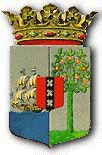 PUBLICATIEBLADLANDSVERORDENING van de 29ste juni 2018, houdende goedkeuring van de voortzetting van de geldigheidsduur van drie sanctiebesluiten (Landsverordening verlenging geldigheidsduur sanctiebesluiten 2018)____________In naam van de Koning!______De Gouverneur van Curaçao,In overweging genomen hebbende: dat met ingang van 12 juli 2018 ingevolge artikel 6, vierde lid, van de Sanctielandsverordening het Sanctiebesluit Libië, het Sanctiebesluit Al-Qaida c.s., de Taliban van Afghanistan c.s., ISIL c.s., ANF c.s. en lokaal aan te wijzen personen en organisaties, en het Sanctiebesluit Democratische Volksrepubliek Korea 2015, vervallen;dat de sanctieregimes zoals neergelegd in de hierboven genoemde sanctiebesluiten niet door de Veiligheidsraad van de Verenigde Naties zijn beëindigd; dat het wenselijk is, gelet op het voortduren van deze internationale sanctieregimes, gebruik te maken van de mogelijkheid geboden door artikel 6, vierde lid, om het voortduren van de desbetreffende in Curaçao geldende sanctieregimes bij landsverordening goed te keuren;	Heeft, de Raad van Advies gehoord, met gemeen overleg der Staten, vastgesteld onderstaande landsverordening:Artikel Goedgekeurd wordt dat het Sanctiebesluit Libië met ingang van 12 juli 2018 blijft gelden.Artikel Goedgekeurd wordt dat het Sanctiebesluit Democratische Volksrepubliek Korea 2015 met ingang van 12 juli 2018 blijft gelden.Artikel Goedgekeurd wordt dat het Sanctiebesluit Al-Qaida c.s., de Taliban van Afghanistan c.s., ISIL c.s., ANF c.s. en lokaal aan te wijzen personen en organisaties, en de ter uitvoering daarvan geldende uitvoeringsregelingen, met ingang van 12 juli 2018 blijft gelden.Artikel 4Deze landsverordening treedt in werking met ingang van 11 juli 2018. Artikel 5Deze landsverordening wordt aangehaald als: Landsverordening verlenging geldigheidsduur sanctiebesluiten 2018.Gegeven te Willemstad, 29 juni 2018	L.A. GEORGE-WOUTDe Minister van Algemene Zaken, 	E.P. RHUGGENAATHUitgegeven de 4de juli 2018De Minister van Algemene Zaken,	E.P. RHUGGENAATH